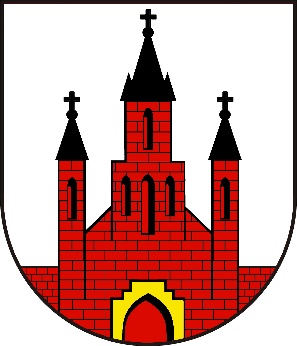 REGULAMIN DOŻYNEK PARAFIALNO-GMINNYCH 2019odbywających się w dniu 08.09.2019 r. w BaboszewieI. POSTANOWIENIA OGÓLNE1. Regulamin kierowany jest do wszystkich osób, które w czasie trwania imprezy będą przebywać na terenie, na którym odbywają się dożynki. Każda osoba przebywająca na tym terenie w czasie trwania imprezy zobowiązana jest stosować się do postanowień niniejszego Regulaminu. 2. Celem regulaminu jest zapewnienie bezpieczeństwa imprezy poprzez określenie zasad zachowania się osób obecnych na imprezie i korzystania przez nie z terenu, na którym przeprowadzona jest impreza, a także urządzeń znajdujących się na nim.II. WSTĘP NA TEREN IMPREZY1. Impreza ma charakter otwarty, a wstęp na nią jest wolny od opłat.2. Zakaz wstępu na teren imprezy dotyczy:a) osób znajdujących się pod widocznym wpływem alkoholu, środków odurzających, psychotropowych lub innych podobnie działających środków lub posiadających broń, wyroby pirotechniczne lub wybuchowe, ewentualnie inne niebezpieczne narzędzia lub przedmioty;b) osób zachowujących się agresywnie;3. Ocena przedmiotów jako niebezpiecznych należy do Służby Porządkowej.III. ZASADY ORGANIZACYJNE I PORZĄDKOWE OBOWIĄZUJĄCE NA TERENIE IMPREZY:1. Organizatorzy zapewniają bezpieczeństwo osobom obecnym na imprezie oraz porządek podczas trwania imprezy, poprzez odpowiednio oznakowane m.in.   a) Służbę Porządkową i OSP;   b) Służby Informacyjne;    c) Punkt pomocy medycznej;    d) Zaplecze higieniczno-sanitarne.2. Uczestnicy oraz wszystkie inne osoby, które znajdują się na terenie imprezy zobowiązane są stosować się do poleceń Służby Porządkowej oraz zachowywać się w sposób nie zagrażający bezpieczeństwu innych osób obecnych na imprezie, a w szczególności przestrzegać postanowień regulaminu. Zakazane jest niszczenie oznaczeń i tablic informacyjnych, nośników reklamowych, urządzeń i sprzętu znajdującego się na terenie imprezy.3. Zabrania się wnoszenia i posiadania w trakcie imprezy:- broni lub innych niebezpiecznych przedmiotów, w tym napojów w szklanych opakowaniach,- materiałów wybuchowych,- wyrobów pirotechnicznych,- materiałów pożarowo niebezpiecznych,- napojów alkoholowych ( z wyłączeniem miejsc do tego przeznaczonych),- środków odurzających lub substancji psychotropowych.4. Służba Porządkowa jest uprawniona do:a) wydawania poleceń porządkowych osobom zakłócającym porządek publiczny lub zachowującym się niezgodnie z regulaminem, a w przypadku niewykonania tych poleceń – wezwania do opuszczenia imprezy.5. W przypadku zauważenia pożaru lub innego zagrożenia osoby obecne na terenie imprezy powinny:a) natychmiast powiadomić Służbę Porządkową;b) unikać paniki;c) stosować się do poleceń Służby Porządkowej i komunikatów;d) nie utrudniać dojazdu służbom ratowniczym.6. Odpowiedzialność za bezpieczeństwo i opiekę nad dziećmi do 18 roku życia w trakcie imprezy ponoszą rodzice lub opiekunowie prawni.IV. ORGANIZACJA PARKINGÓW1. Samochody można pozostawiać jedynie w miejscach do tego wyznaczonych przez Organizatora.2. Parking jest niestrzeżony.3. Samochody na parkingu ustawia się zgodnie z zaleceniami Służby Porządkowej.4. Organizator nie ponosi odpowiedzialności za mienie pozostawione na parkingu.V. PRAWA I OBOWIĄZKI UCZESTNIKÓW IMPREZY1. Organizatorzy zastrzegają sobie prawo do zmian w przebiegu imprezy z uzasadnionych powodów, np. siła wyższa, a ponadto prawo do zmiany programu pod względem artystycznym i czasowym.2. Organizator utrwala również przebieg imprezy dla celów dokumentacji oraz promocji imprezy.  Wizerunek osób przebywających na terenie imprezy może zostać utrwalony, a następnie rozpowszechniany dla celów dokumentacyjnych oraz promocyjnych.VI. POSTANOWIENIA KOŃCOWE1. Każda osoba, która zgłosi się do udziału w konkursach, przeprowadzanych w trakcie imprezy, zobowiązana jest do podpisania oświadczenia.2. Organizator nie ponosi odpowiedzialności za ewentualne nieszczęśliwe wypadki, w tym wynikłe podczas przeprowadzanych konkursów.4. Organizator nie ponosi odpowiedzialności za skutki działania siły wyższej. Za siłę wyższą uznaje się zdarzenie będące poza kontrolą Organizatora, które powoduje, że wykonanie zobowiązań jest niemożliwe lub może być uznane za niemożliwe ze względu na występujące okoliczności. Siłę wyższą stanowią w szczególności: warunki atmosferyczne, awarie lub zakłócenia pracy urządzeń dostarczających energię elektryczną.5. Uczestnicy imprezy zobowiązani są do przestrzegania postanowień Regulaminu.